Администрация (исполнительно-распорядительный орган) муниципального района «Ферзиковский район» Калужской областиПОСТАНОВЛЕНИЕ от 31 декабря 2015 года                                                                                                №504п. Ферзиково  Об утверждении Требований к осуществлению на территории муниципального района «Ферзиковский район» перевозок по муниципальным маршрутам регулярных перевозок по нерегулируемым тарифамВ соответствии с Федеральным законом от 13 июля 2015 года №220-ФЗ «Об организации перевозок пассажиров и багажа автомобильным транспортом и городским наземным электрическим транспортом в Российской Федерации и о внесении изменений в отдельные законодательные акты Российской Федерации», Постановлением администрации (исполнительно-распорядительного органа) муниципального района «Ферзиковский район» от 21 декабря 2015 года №487 «О планировании регулярных перевозок пассажиров и багажа автомобильном транспортом по муниципальным маршрутам регулярных перевозок на территории муниципального района «Ферзиковский район», администрация (исполнительно-распорядительный орган) муниципального района «Ферзиковский район» ПОСТАНОВЛЯЕТ:1. Утвердить Требования к осуществлению на территории муниципального района «Ферзиковский район» перевозок по муниципальным маршрутам регулярных перевозок по нерегулируемым тарифам (приложение №1).2. Настоящее Постановление вступает в силу со дня его официального опубликования.ВРИО Главы администрациимуниципального района«Ферзиковский район»                                                                              В.Н. ЛаринПриложение №1к Постановлению администрации (исполнительно-распорядительного органа) муниципального района «Ферзиковский район»от «31» декабря  2015 года №504ТРЕБОВАНИЯ К ОСУЩЕСТВЛЕНИЮ НА ТЕРРИТОРИИИ МУНИЦИПАЛЬНОГО РАЙОНА «ФЕРЗИКОВСКИЙ РАЙОН» ПЕРЕВОЗОК ПО МУНИЦИПАЛЬНЫМ МАРШРУТАМ РЕГУЛЯРНЫХ ПЕРЕВОЗОК ПО НЕРЕГУЛИРУЕМЫМ ТАРИФАМДля целей настоящих Требований к осуществлению на территории муниципального района «Ферзиковский район» перевозок по муниципальным маршрутам регулярных перевозок по нерегулируемым тарифам (далее по тексту – Требования) используются понятия в значениях, установленных Федеральным законом от 13 июля 2015 года №220-ФЗ «Об организации регулярных перевозок пассажиров и багажа автомобильным транспортом и городским наземным электрическим транспортом в Российской Федерации и о внесении изменений в отдельные законодательные акты Российской Федерации» (далее по тексту – Закон), Федеральным законом от 08 ноября 2007 года №259-ФЗ «Устав автомобильного транспорта и городского наземного электрического транспорта».К осуществлению на территории муниципального района «Ферзиковский район» перевозок по муниципальным маршрутам регулярных перевозок по нерегулируемым тарифам устанавливаются следующие требования:Перевозки по муниципальным маршрутам регулярных перевозок по нерегулируемым тарифам (далее по тексту – Маршрут) осуществляются юридическими лицами, индивидуальными предпринимателями, уполномоченными участниками договора простого товарищества (далее по тексту – Автоперевозчики), которые:имеют лицензии на осуществление деятельности по перевозкам пассажиров;имеют на праве собственности или на ином законном основании транспортные средства (далее по тексту – ТС), соответствующие сведениям, указанным в реестре маршрутов регулярных перевозок по маршруту (далее по тексту – реестр маршрутов);получили в установленном Законом порядке свидетельство об осуществлении перевозок по Маршруту регулярных перевозок и карты Маршрута регулярных перевозок.При осуществлении перевозок по Маршрутам в качестве начальных, конечных и промежуточных остановочных пунктов, указанных в расписании по Маршрутам разрешается использовать остановочные пункты, расположенные на территориях автовокзалов (автостанций, кассовых пунктов) с учетом их пропускной способности, направления регулярных перевозок и путей подъезда к данным остановочным пунктам, в соответствии с перечнем, являющимся приложением №1 к настоящим Требованиям, или, в случае отсутствия автовокзалов (автостанций, кассовых пунктов) – остановочные пункты, указанные в реестре маршрутов.Перевозки по Маршрутам осуществляется по расписаниям, отвечающим следующим требованиям:Разработанные Автоперевозчиками расписания отправления ТС по Маршрутам, представляются в адрес администрации (исполнительно-распорядительного органа) муниципального района «Ферзиковский район» (далее по тексту – Администрация) согласованные в письменной форме с автовокзалами (автостанциями, кассовыми пунктами), на территории которых расположены остановочные пункты, используемые в качестве начальных, конечных и (или) промежуточных остановочных пунктов по Маршрутам.Разница в расписаниях между временем отправления ТС по устанавливаемому или изменяемому Маршруту и временем отправления ТС по каждому из ранее установленных Маршрутов должна составлять на менее 30 минут, если один или несколько участков устанавливаемого или изменяемого Маршрута совпадают с участками ранее установленных Маршрутов.Разница в расписаниях, меньшая, чем это указано в пункте 4.2. настоящих Требований, допускается при наличии согласования в письменной форме от всех Автоперевозчиков, осуществляющих перевозки по каждому из ранее установленных Маршрутов, один или несколько участков которого совпадают с одним или несколькими участками устанавливаемого или изменяемого Маршрута.Перевозки по Маршрутам осуществляются с учетом сведений о Маршруте и перевозках по данному Маршруту, содержащихся в паспортах Маршрутов, которые составляются Автоперевозчиками и представляются в Администрацию.Паспорта Маршрутов могут включать, в том числе, сведения:о схеме Маршрута, оформленный в виде графического условного изображения, на котором указывается путь следования ТС от начального до конечного остановочных пунктов Маршрутов с указанием промежуточных остановочных пунктов, расстояний между ними, а также наименований улиц, автомобильных дорог между остановочными пунктами, характерных ориентиров (развилок дорог, перекрестков, железнодорожных переездов, мостов и т.д.);о таблице расстояний между промежуточными остановочными пунктами Маршрута в прямом и обратном направлении;о стоимости проезда по каждому остановочному пункту Маршрута.При осуществлении перевозок по Маршруту Автоперевозчики используют ТС, оснащенные абонентскими телематическими терминалами и подключенные к региональной навигационно-информационной системе (РНИС).Осуществление перевозок по Маршрутам обеспечивается наличием у Автоперевозчика на праве собственности или на ином законном основании, соответствующих требованиям, указанным в реестре маршрута регулярных перевозок, ТС основного фонда, работающих в сутки на Маршруте согласно расписанию отправления ТС, и подменного фонда, используемых Автоперевозчиком в целях выполнения расписания отправления ТС для замены вышедших из эксплуатации ТС основного фонда.Допустимое количество ТС подменного фонда на каждый Маршрут устанавливается из расчета количества ТС основного фонда, работающих  в сутки на Маршруте:Приложение №1 к Требованиям  к осуществлению на территории муниципального района «Ферзиковский район» перевозок по муниципальным маршрутам регулярных перевозок по нерегулируемым тарифамот «____» декабря 2015 года №______ПЕРЕЧЕНЬОСТАНОВОЧНЫХ ПУНКТОВ, РАСПОЛОЖЕННЫХ НА ТЕРРИТОРИИ АВТОВОКЗАЛОВ (АВТОСТАНЦИЙ, КАССОВЫХ ПУНКТОВ) ФЕРЗИКОВСКОГО РАЙОНА, КОТОРЫЕ РАЗРЕШАЕТСЯ ИСПОЛЬЗОВАТЬ В КАЧЕСТВЕ НАЧАЛЬНЫХ, КОНЕЧНЫХ И (ИЛИ) ПРОМЕЖУТОЧНЫХ ОСТАНОВОЧНЫХ ПУНКТОВ ПО МУНИЦИПАЛЬНЫМ МАРШРУТАМ РЕГУЛЯРНЫХ ПЕРЕВОЗОК ПО НЕРЕГУЛИРУЕМЫМ ТАРИФАМ В ЗАВИСИМОСТИ ОТ НАПРАВЛЕНИЯ РЕГУЛЯРНЫХ ПЕРЕВОЗОК И ПУТИ ПОДЪЕЗДА К ДАННЫМ ОСТАНОВОЧНЫМ ПУНКТАМ Количество ТС основного фондаКоличество ТС подменного фондаот 1 до 3не более 1от 4 до 5не более 2от 6 до 10не более 3свыше 10не более 4N п/пНаименование муниципального образования/населенный пунктАдрес (местонахождение) остановочного пункта1Муниципальное образование «Ферзиковский район» /пос. ФерзиковоКалужская область, пос. Ферзиково, ул. Победы, 25 (автостанция)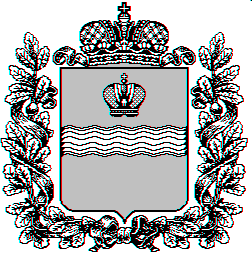 